Panna cotta vanille fraise...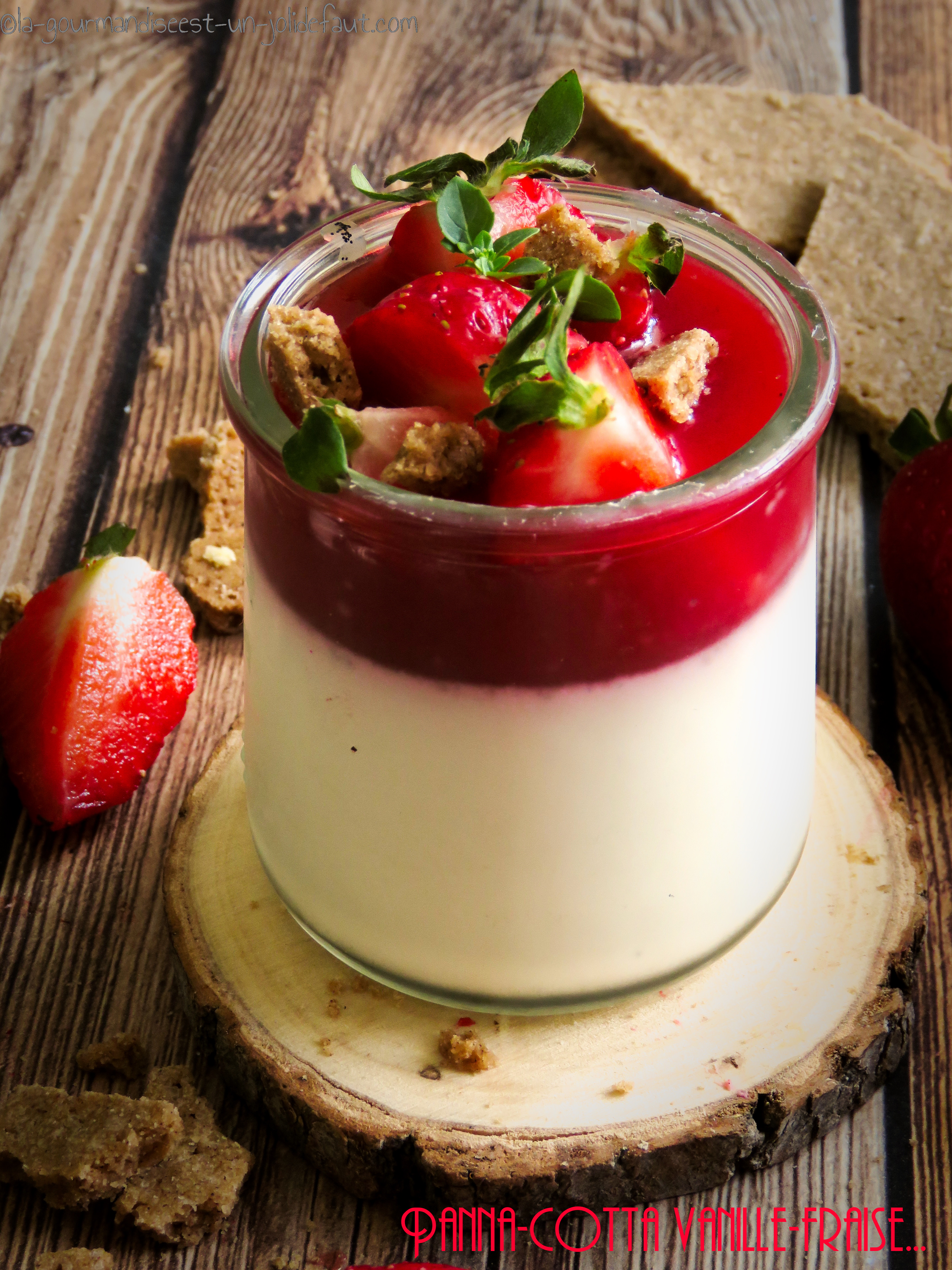 Faites tremper la gélatine dans un bol d'eau froide pour la faire ramollir.Fendez la gousse de vanille en deux et retirez les graines à l'aide de la pointe d'un couteau.Versez la crème dans une casserole ajoutez le sucre et les graines de vanille, mélangez et portez à frémissement.Incorporez la gélatine essorée dans la crème chaude, remuez bien pour la dissoudre et versez la crème dans 2 verrines.Laissez refroidir avant de réserver les verrines au frigo pendant au moins 3 heures.Concassez 2 ou 3 spéculoos et coupez les fraises en lamelles.Une fois que la panna cotta à bien prise, versez un peu de coulis de fraise par dessus, ajoutez quelques morceaux de fraises et des miettes de spéculoos..